MARKING SCHEMECHEMISTRY PRACTICALComplete table ……………………………………………………………….(1mk)Complete table with 3 titrations done – 1mkIn Complete table with 2 titrations done  - 1mkincomplete table with 1 titration done – 0mks	Penalize ½ mk once for Inverted tableWrong anthmeticUnrealistic titre values ( below 1 or above 50 unless explained)Use of decimals………………………………………………………………..1mkAccept 1 or 2 d.p uses consistently otherwise penalize fullyIf 2 d.p used the 2nd d.p should be either 0 or 5 otherwise penalize fullyc) Accuracy ……………………………………………………………………….1mk	Compare the candidates titre values with the S.VIf any value is within +- 0.1 award    1mkIf within + -0.2 award ½ mkIf beyond +- 0.2 award zero markPrinciples of averaging ……………………………………………………….1mk1f 3 consistent titrations done and averaged 			1mkIf 3 titrations done but only 2 are consistent and averaged   (1mk)If only two titrations done, are consistent and averaged     (1mk)If 3 titrations done and are consistent but only 2 are averaged    ( 0mk)If 3 inconsistent titres averaged 				( 0mk)1f 2 inconsistent titres averaged 				(0mk)Final answer accuracy……………………………………………………………..1mkCompare the candidates correct average titre with S.VIf within +- 0.1 of S.V					(1mk)If within +- 0.2 of S.V					( ½ mk)If beyond +- 0.2 of S.V				( 0mk)a) Calculate the: Average volume of solution T used 					(1 mark)Captured in principal of averagingThe number of moles of solution Z used in titration			(1 mark)Concentration of solution T in moles per liter.				(2 marks)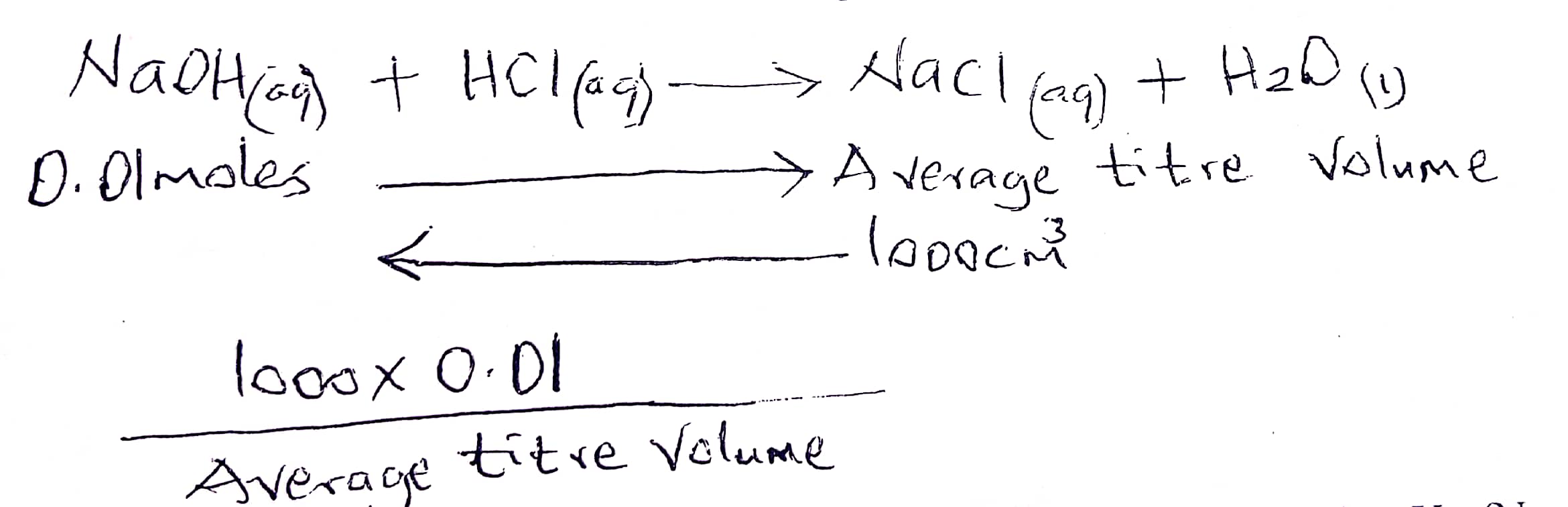 Calculate the mass of sodium carbonate that reacted with solution Y.  (Na= 23, C= 12, O= 16)									 (3marks)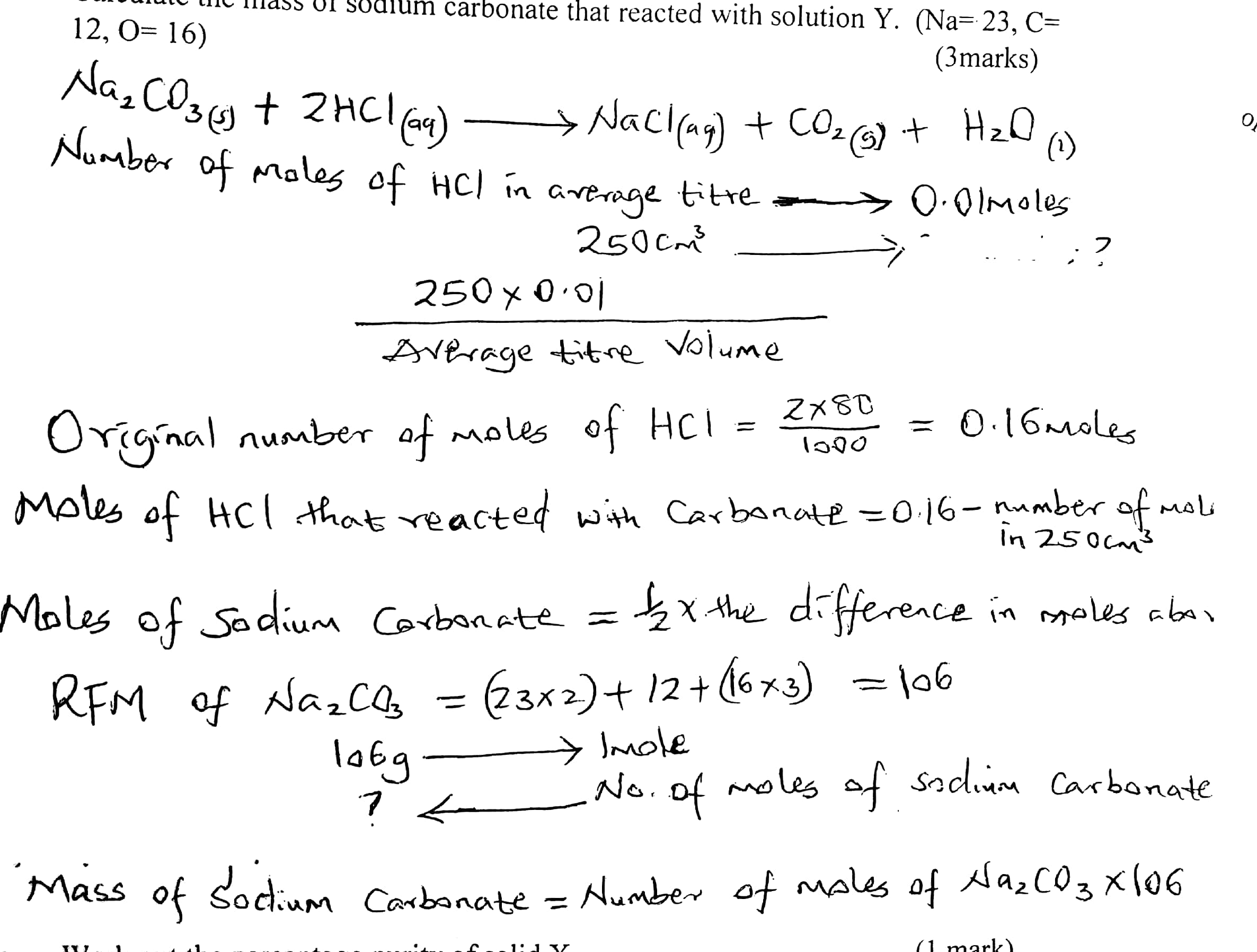 Work out the percentage purity of solid X.				(1 mark)                x 100       b) Write the ionic equation between solid X and solution Y.			(1 mark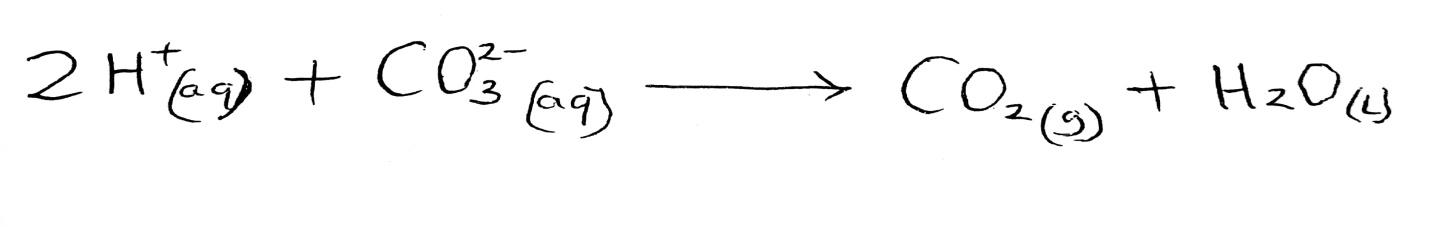 3. You are provided with solid L. Carry out the test below and record your observations and inferences in the spaces provided.a) Describe solid. 									(2 marks)b) Place half spatula of L in a non-luminous flame of a Bunsen burner.c) Dissolve the remaining solid L in the distilled water and divide the solution into four portions. To the fourth portion, add few drops of acidified potassium chromate (vi) and warm. To the second portion, add few drops of bromine water and warm.To the third portion add few drops of acidified potassium manganite (vii) and warm.To the fourth portion add a quarter spatula end-full of sodium hydrogen carbonate. IIIIIIFinal burette reading (cm3)Initial burette reading (cm3)Volume of solution T used (cm3)ObservationsInferenceSolid melts and burns with a yellow sooty flame                                                                (1/2 mark)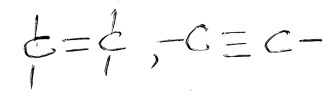 (1/2 mark)                                                                 ObservationsInferenceOrange acidified potassium chromate VI does not change to green Reject persist or remains or no color change, no observable change(1/2 mark)                                                               R-OH  absent (1/2 mark)                                                                 ObservationsInferenceYellow bromine water changes to colorless / decolorized(1/2 mark)                                                               (1/2 mark)                                                                 ObservationsInferencePurple acidified potassium manganate VII changes to colourless (1/2 mark)                                                               (1/2 mark)                                                   ObservationsInferenceEffervescence / bubbles  produced (1/2 mark)                                                                       R-COOH(1/2 mark)                                                                                      